Home Learning Reception -  WB 28th September 2020Don’t forget- we love seeing your home learning. You can always take a photo and email to school on info@greenhill.theharmonytrust.org or tweet us @Greenhill_HT  We are looking forward to seeing what you have been up to. Thanks, Miss Savage and Miss Bradshaw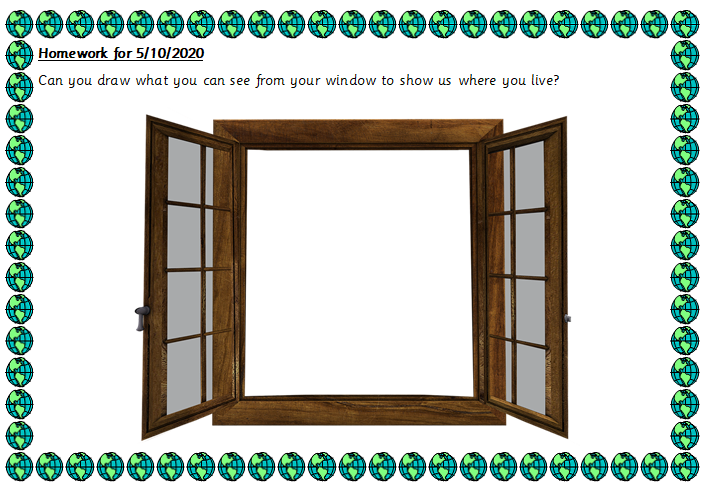 EnglishEnglishCompleted by...Spelling/Phonics: We will be starting teaching phase 2 phonics this week with the sounds s/a/t/p https://www.youtube.com/watch?v=DIpcahxNSU4 This is a video to demonstrate each sound we will be teaching during phase 2 and how to pronounce them correctly.https://www.youtube.com/watch?v=euxN7LGOoLc When teaching the children a new sound we will also teach them the Jolly Phonics action, please encourage your child to complete the actions whilst joining in with the singing.How many things around the house can you find that start with the sound‘s’?Friday 2/10/2020Reading: Your child now has a reading book in their book bag, please practise reading it with them at least three times a week.Re-read and revisit the book The Runaway Pea several times, allowing your child to become familiar with the key parts of the story and the different characters. Support your child in recalling all the things that happened to the pea as he left the plate. 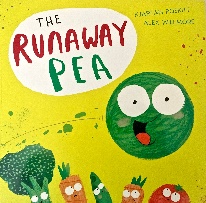 Where did he fly off to first? What happened after that? Where did he find himself next? Friday 2/10/2020Writing: Please work with your child to write their name independently. Whilst your child is writing their name please encourage them to use the correct pencil grip and form their letters correctly.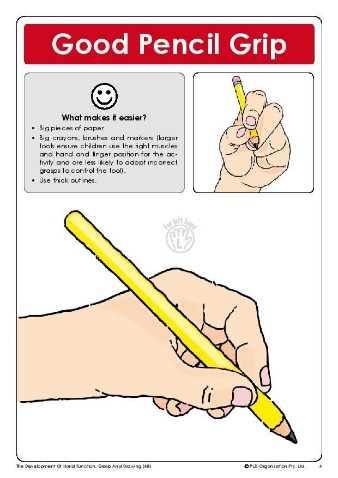 This week in English the children have been drawing and labelling parts of the story ‘Peace at Last’ Can you get your child to draw  as many things as they can find that begin with the sound ‘s’ and label them ?Monday 5/10/2020Maths:Maths:Maths This week in maths we have been making lots of sets of 1,2,and 3. Can you get your child to make sets of these numbers using different objects from around the home? For example three spoons!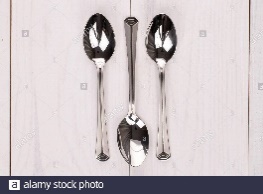 Monday 5/10/2020CurriculumCurriculumThe WorldTalk homework with parents. As part of our current topic ‘Being Me in my World’ we would love to know more about your child and the place in the world where they live. Please discuss with your child what they can see when they look out of their window at home and draw it on the sheet below.Monday 5/10/2020On-going project- We would like to know all about your family for our topic of ‘Being Me in my world’– Can you draw us a picture of all the people in your house and label it?Ongoing